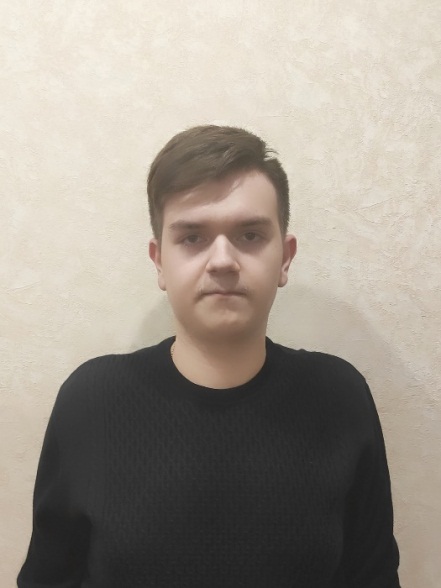 Тимошенко Фёдор Яковлевич  ЛДПК – филиал ГГТУjet.sunbuffer@mail.ruг. Ликино - ДулевоСетевой и системный администраторРейтинг – 87,5Рейтинг – 87,5Тимошенко Фёдор Яковлевич  ЛДПК – филиал ГГТУjet.sunbuffer@mail.ruг. Ликино - ДулевоУспеваемостьХорошаяТимошенко Фёдор Яковлевич  ЛДПК – филиал ГГТУjet.sunbuffer@mail.ruг. Ликино - ДулевоПрактики  Тимошенко Фёдор Яковлевич  ЛДПК – филиал ГГТУjet.sunbuffer@mail.ruг. Ликино - ДулевоИностранный языкАнглийский Тимошенко Фёдор Яковлевич  ЛДПК – филиал ГГТУjet.sunbuffer@mail.ruг. Ликино - ДулевоКонкурсы / проекты I Региональный конкурс видеороликов «Спорт без границ» номинация      «Здоровье в порядке – спасибо зарядке» II место.
 Олимпиада по дисциплине «Основы безопасности жизнедеятельности» - участник
 Олимпиада по дисциплине «Информатика» - участник
 Олимпиада по дисциплине «Русский язык» - участникТимошенко Фёдор Яковлевич  ЛДПК – филиал ГГТУjet.sunbuffer@mail.ruг. Ликино - ДулевоДополнительные компетенцииТимошенко Фёдор Яковлевич  ЛДПК – филиал ГГТУjet.sunbuffer@mail.ruг. Ликино - ДулевоСтатус / Предполагаемое место работы ООО «Ликинский автобусный завод»